Sherbet Lemon Theatre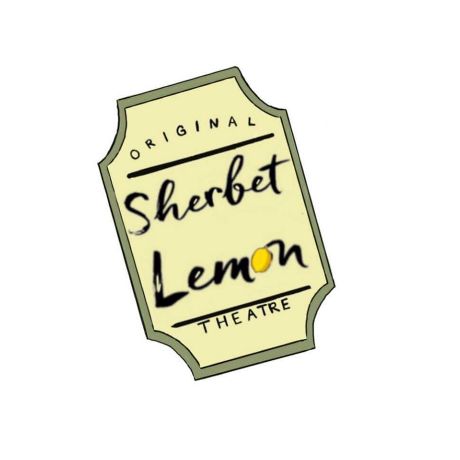 The Truth About Bedtime… Performance ReportStage Manager ReportStage Manager: Chloe McKay Date: Monday 21st May, 2018. Performance: 1 House Count: 91 89 Tickets Sold6 Waiting list GET IN: Comments:The assembling took 45 minutes longer than scheduled. This underestimation was due to a disregard of adding more lights to the stage area once it was flattened out, preparing confetti and removing stage legs. For the future, a period of two hours will be dedicated to the assembling of the setting to ensure we will not run over time. Despite running over time for the initial set up, the cue to cue only lasted an hour and so allowed a spare 30 minutes for the cast to run any scenes in the space they seemed fitting before the lunch break. Thus, the running over in the first hour did not set us back at all for the rest of the schedule. GET OUT:TOTAL: 1HR 15 MINS Comments:Each company member had their own tasks for the get out. However, I did not schedule specific times for each task within the get out as I was unsure of how long it would take to put the auditorium seats back together. There was a general air of excitement from the successful response of the show, and in future I will ensure to get specific details from the venue if we must flatten out their space again so that I can plan specific times and tasks to each company member to ensure that we can assess a focused and efficient get out. The Truth About Bedtime… will work better as a studio show, therefore a flattening of the space may not be essential. PERFORMANCE: TOTAL: 1hr 40mins Comments:A rather successful opening night! Pre-set was 31 minutes long with all audience members catered to with hot drinks. The audience seemed to really enjoy the performance, were very responsive to the comedy throughout the performance. The scheduled show of 1hr 5 mins ran slightly over due to the audience reaction and some actors confusing lines. Alex, the LPAC technician, informed us that we did not specify with front of house that there were adult themes within our show. When I spoke to front of house I informed them that we had strong language and that it was a bit rude. I believed that because we marketed our show at 16+, we would not have to include any signs outside the theatre to warn for adult themes. In future, I will ensure that Front of House for every venue will be aware of strong language and adult themes within The Truth About Bedtime…. Technical:Fortunately, there was no recorded issues or problems with the technical side of things for this performance. However, there are a few lighting cues that seem like they can be joined into one cue, sparing more time for SM to call cues that are close to one another. E.g. – LX2 and LX3 might work as one cue, fading the spotlights out and mirror ball in. LIGHTING – Does the profile behind the sheet need to be more focused for the light bulb effect?Accident Report: No accidents, no spills. Assembling set, props, instruments, amp, microphone, confetti, profile on stage, adding more lights to staging areas and taking for legs down.9am – 10:45am1hr 45minsCue to Cue 10:45am – 11:45am1hr Dissembling set, props, and returning the chairs to their respective studios.8:45pm – 9:10pm25 minutes Putting the seats back in the auditorium9:10pm – 9:45pm 35 minutesActors getting changed and ensuring dressing room is clear and clean. 9:45pm – 10pm 15 minutes Doors: 7:03pmClearance:7:34pm31 minsCurtain:8:43pm 1hr 9 mins 